Министерство образования Республики БеларусьУчреждение образования«БЕЛОРУССКИЙ ГОСУДАРСТВЕННЫЙ УНИВЕРСИТЕТИНФОРМАТИКИ И РАДИОЭЛЕКТРОНИКИ»Управление подготовки научных кадров высшей квалификации56-я научная конференцияаспирантов, магистрантов и студентов учреждения образования «Белорусский государственный университетинформатики и радиоэлектроники»по направлениюФункционирование белорусского и русского языков в условиях информатизации общества21–24 апреля 2020 годаПрограмма 
и пригласительный билетМинск БГУИР 2020АДРЕС ОРГКОМИТЕТА220013, Минск, ул. П. Бровки, 6,учреждение образования «Белорусский государственныйуниверситет информатики и радиоэлектроники»Оргкомитет конференции размещается в ауд. 419 2-го корпусаТелефон: (+375 17) 293-84-10 E-mail: studnauka@bsuir.byОРГАНИЗАЦИОННЫЙ КОМИТЕТПредседатель:Заместители председателя:Ответственный секретарь:Члены оргкомитета:Комиссия конференции «Функционирование белорусского и русского языков в условиях информатизации общества»:1. Секция 1 «Функцыянаванне беларускай мовы ва ўмовах інфарматызацыі грамадства»:2. Секция 2 «Функционирование русского языка в условиях информатизации общества»:ПЛАН РАБОТЫ56-й научной конференции аспирантов, магистрантов и студентов учреждения образования «Белорусский государственный университет информатики и радиоэлектроники»Функционирование белорусского и русского языков в условиях информатизации обществаСекция«Функцыянаванне беларускай мовы
ва ўмовах інфарматызацыі грамадства»Секция«Функционирование русского языка
в условиях информатизации общества»Пленарные доклады 1. ЭРУД по русскому языку как средство повышения эффективности овладения иностранными студентами иноязычной коммуникативной компетенцией в очном и дистанционном обученииН.Е. Петрова, канд. филол. наук, доцентГ.С. Павловец, ст. преподаватель2. К проблеме принципов отбора компьютерной лексики для обучения иностранных студентов младших курсов профессиональному владению русским языкомГ.С. Павловец, ст. преподавательСекцыя «Функцыянаванне беларускай мовы
ва ўмовах інфарматызацыі грамадства»23 красавіка (чацвер), 15:20, аўд. 106 – 4 корп.Старшыня: Н.Я. Пятрова, канд. філал. навук, дацэнтЧлены камісіі: А.А. Албут, ст. выкладчык                         Т.П. Дапіра, выкладчык                         І.В. Наўроцкая, выкладчык                         С.В. Ламака, ст. выкладчык                         Г.С. Паўлавец, ст. выкладчык                         М.У. Юнаш, дацэнтСакратар секцыі: І.Э. Прыстром, выкладчык1. Распрацоўка праграмных інструментаў для рашэння задач лінгвістыкіВарвара Сяргееўна Краўцова – гр. 950503Навуковы кіраўнік – Н.Я. Пятрова, загадчык кафедры агульнаадукацыйных дысцыплін, канд. філал. навук, дацэнт2. Інтэрнэт-камунікацыя як асаблівае камунікатыўнае асяроддзеМаксім Дзмітрыевіч Новік – гр. 950503Навуковы кіраўнік – Н.Я. Пятрова, загадчык кафедры агульнаадукацыйных дысцыплін, канд. філал. навук, дацэнт3. Камп’ютарны слэнг і беларуская літаратурная мова: праблемы канкурэнцыіІлья Эдуардавіч Шалль – гр. 950503Навуковы кіраўнік – Н.Я. Пятрова, загадчык кафедры агульнаадукацыйных дысцыплін, канд. філал. навук, дацэнт4. Беларуская тэрміналогія ў галіне праграмавання:
 лексіка-семантычная характарыстыка, асаблівасці функцыянаванняЯўген Дзмітрыевіч Ягаўдзік – гр. 950503Навуковы кіраўнік – Н.Я. Пятрова, загадчык кафедры агульнаадукацыйных дысцыплін, канд. філал. навук, дацэнт5. Soft па-беларускуВалерыя Вячаславаўна Загаеўская – гр. 951004Анастасія Барысаўна Лагачова – гр. 951004Дзіяна Максімаўна Пугачова – гр. 951004Навуковы кіраўнік – Н.Я. Пятрова, загадчык кафедры агульнаадукацыйных дысцыплін, канд. філал. навук, дацэнт6. Сферы выкарыстання інфармацыйных тэхналогій у лінгвістыцыАнгеліна Сяргееўна Афоніна – гр. 951004Дзмітрый Аляксандравіч Скробат – гр. 951004Максім Юр’евіч Шчамялёў – гр. 951004Навуковы кіраўнік – Н.Я. Пятрова, загадчык кафедры агульнаадукацыйных дысцыплін, канд. філал. навук, дацэнт7. Прафесійнае маўленне інжынера-праграмістаМікіта Андрэевіч Панамароў – гр. 951004Павел Уладзіміравіч Шляга – гр. 951004Навуковы кіраўнік – Н.Я. Пятрова, загадчык кафедры агульнаадукацыйных дысцыплін, канд. філал. навук, дацэнт8. Корпусная лінгвістыка як асаблівы раздзел камп’ютарнай лінгвістыкіВячаслаў Аляксандравіч Горб – гр. 951001Карына Алегаўна Радзюк – гр. 951001Навуковы кіраўнік – Н.Я. Пятрова, загадчык кафедры агульнаадукацыйных дысцыплін, канд. філал. навук, дацэнт9. Паходжанне спецыяльнай лексікі ў сферы інфарматыкі і вылічальнай тэхнікіДар’я Уладзіміраўна  Захвей – гр. 951004Паліна Дзмітрыеўна Краўчанка – гр. 951004Марыя Ігараўна Філянкова – гр. 951004Навуковы кіраўнік – Н.Я. Пятрова, загадчык кафедры агульнаадукацыйных дысцыплін, канд. філал. навук, дацэнт10. Асноўныя формы сеткавай камунікацыіАляксандр Сяргеевіч Бірыч – гр. 951001Ціхан Уладзіміравіч Ганчук – гр. 951001Мікіта Сяргеевіч Страчынскі – гр. 951001Навуковы кіраўнік – Н.Я. Пятрова, загадчык кафедры агульнаадукацыйных дысцыплін, канд. філал. навук, дацэнт11. Мова і мабільныя тэхналогііКацярына Сяргееўна Аўсянік – гр. 951003Уладзіслаў Вадзімавіч Быкоўскі – гр. 951003Навуковы кіраўнік – Н.Я. Пятрова, загадчык кафедры агульнаадукацыйных дысцыплін, канд. філал. навук, дацэнт12. Слэнг у прафесійным маўленні праграмістаАлеся Уладзіміраўна Дзяшчэня – гр. 951003Антон Андрэевіч Кандрацкі – гр. 951003Ксенія Дзмітрыеўна Сініцкая – гр. 951003Навуковы кіраўнік – Н.Я. Пятрова, загадчык кафедры агульнаадукацыйных дысцыплін, канд. філал. навук, дацэнт13. Онім Беларусь у загаловачных комплексах  інтэрнэт-рэсурсаўВалянціна Мікалаеўна Пратасеня – гр. 951002Анастасія Аляксандраўна Радзько – гр. 951002Навуковы кіраўнік – Н.Я. Пятрова, загадчык кафедры агульнаадукацыйных дысцыплін, канд. філал. навук, дацэнт14. Дыялекты беларускай мовы як аб’ект вывучэння ў курсе «Беларуская мова. Культура маўлення»Алеся Аляксандраўна Тарайковіч – гр. 974003Яна Аляксандраўна Шафар – гр. 974003Навуковы кіраўнік – А.А. Албут, старшы выкладчык кафедры агульнаадукацыйных дысцыплін15. Уплыў тарашкевіцы на спецыяльную лексіку ў сферы інфарматыкі і вылічальнай тэхнікіАнастасія Дзмітрыеўна Лазука – гр. 974003Навуковы кіраўнік – А.А. Албут, старшы выкладчык кафедры агульнаадукацыйных дысцыплін16. Беларуская мова за межамі БеларусіАнастасія Рыгораўна Вакульчык – гр. 951009Уладзіслаў Міхайлавіч Кабраль – гр. 951009Навуковы кіраўнік – А.А. Албут, старшы выкладчык кафедры агульнаадукацыйных дысцыплін17. Анлайн-рэсурсы для праверкі правільнасці беларускага маўленняАнастасія Паўлаўна Няверава – гр. 910903Навуковы кіраўнік – А.А. Албут, старшы выкладчык кафедры агульнаадукацыйных дысцыплін18. Беларускі N-корпус і праблема культуры маўленняЯўгеній Ігаравіч Каваленка – гр. 910903Марыя Вячаславаўна Солтан – гр. 910903Навуковы кіраўнік – А.А. Албут, старшы выкладчык кафедры агульнаадукацыйных дысцыплін19. Тыдзень беларускай мовы як падзейная форма арганізацыі выхаваўчай работы ў ВНУКацярына Сяргееўна Сцефаненка – гр. 921703Анастасія Уладзіміраўна Салдаценка – гр. 972301Навуковы кіраўнік – А.А. Албут, старшы выкладчык кафедры агульнаадукацыйных дысцыплін20. Распрацоўка мабільнага дадатку «Спадчына» з выкарыстаннем сродкаў беларускай мовыІван Аляксандравіч Канановіч – гр. 973905Уладзіслаў Юр’евіч Крэнь – гр. 973905Навуковы кіраўнік – І.В. Наўроцкая, выкладчык кафедры агульнаадукацыйных дысцыплін21. Моўныя сродкі рэкламы ва ўмовах руска-беларускага білінгвізмуВера Алегаўна Ільюшчанка – гр. 973905Яна Сяргееўна Герасімёнак – гр. 973903Ксенія Дзмітрыеўна Касцюковіч – гр. 973903Навуковы кіраўнік – І.В. Наўроцкая, выкладчык кафедры агульнаадукацыйных дысцыплін22. Кнігавыдавецкая справа ў галіне ваеннай літаратуры (1920–1930-я гг.) Аляксандр Іванавіч Пінгаль – гр. 933701Навуковы кіраўнік – І.В. Наўроцкая, выкладчык кафедры агульнаадукацыйных дысцыплін23. Інтэрфейс мабільных дадаткаў сферы паслугМаксім Аляксандравіч Радзівонаў – гр. 963102Навуковы кіраўнік – І.В. Наўроцкая, выкладчык кафедры агульнаадукацыйных дысцыплін24. Сродкі беларускай мовы ў назвах сайтаўАляксей Дзмітрыевіч Сарока – гр. 963102Навуковы кіраўнік – І.В. Наўроцкая, выкладчык кафедры агульнаадукацыйных дысцыплін25. Да пытання пра беларускую мову ў праграмаванніРаман Сяргеевіч Шкірман – гр. 963102Навуковы кіраўнік – І.В. Наўроцкая, выкладчык кафедры агульнаадукацыйных дысцыплін26. Праект навучальна-забаўляльнага мабільнага дадатку з мэтай пашырэння беларускай мовыАляксандр Дзмітрыевіч Васілёнак – гр. 961401Навуковы кіраўнік – І.В. Наўроцкая, выкладчык кафедры агульнаадукацыйных дысцыплін27. Пытанні інтэрфейсу мабільных дадаткаўТамара Аляксандраўна Хілько – гр. 920605Навуковы кіраўнік – І.В. Наўроцкая, выкладчык кафедры агульнаадукацыйных дысцыплін28. Беларускі маўленчы этыкет у Youtube-прасторыМікіта Андрэевіч Сямёнаў – гр. 911101Ілля Аляксандравіч Стась – гр. 911101Навуковы кіраўнік – І.В. Наўроцкая, выкладчык кафедры агульнаадукацыйных дысцыплін29. Сінтаксічныя канструкцыі з кампаратывам на матэрыяле падручнікаў па матэматыцыАляксандр Андрэевіч Бянчук – гр. 924404Мікіта Сяргеевіч Базылеў – гр. 922401Навуковы кіраўнік – І.В. Наўроцкая, выкладчык кафедры агульнаадукацыйных дысцыплін30. Слэнг у мове сучаснай моладзіНаталля Андрэеўна Юрчанка – гр. 951006Навуковы кіраўнік – Т.П. Дапіра, выкладчык кафедры агульнаадукацыйных дысцыплін31. Праграмнае забеспячэнне на беларускай мовеКацярына Ільінічна Сілко – гр. 941301Максім Мікалаевіч Грышко – гр. 941301Навуковы кіраўнік – Т.П. Дапіра, выкладчык кафедры агульнаадукацыйных дысцыплін32. Распаўсюджванне беларускай мовы ў кіберпрасторыЮлія Сяргееўна Саломкіна – гр. 914303Ульяна Аляксандраўна Каласовіч – гр. 914303Навуковы кіраўнік – Т.П. Дапіра, выкладчык кафедры агульнаадукацыйных дысцыплін33. Буктрэйлер як форма папулярызацыі беларускай мовы ва ўмовах інфарматызацыі грамадстваАрцём Іванавіч Лісоўскі – гр. 910201Навуковы кіраўнік – Т.П. Дапіра, выкладчык кафедры агульнаадукацыйных дысцыплін34. Беларускамоўны блогінг як феномен сучаснасціЯгор Анатольевіч Місулін – гр. 941301Раман Юр’евіч Снапко – гр. 941301Антон Аляксеевіч Хам’юк – гр. 941301Навуковы кіраўнік – Т.П. Дапіра, выкладчык кафедры агульнаадукацыйных дысцыплін35. Беларуская мова ў маркетынгавай камунікацыіВікторыя Вітальеўна Дземідовіч – гр. 973904Навуковы кіраўнік – Т.П. Дапіра, выкладчык кафедры агульнаадукацыйных дысцыплінСекция «Функционирование русского языка
в условиях информатизации общества»22 апреля (среда), 15:20, ауд. 414 – 5 корп.Председатель: Н.Е. Петрова, канд. филол. наук, доцентЧлены комиссии: М.В. Юнаш, доцент                               Д.Ф. Арцыменя, преподаватель                               А.А. Албут, ст. преподаватель                               Е.А. Котельникова, преподаватель                                С.В. Ломако, ст. преподаватель                                Г.С. Павловец, ст. преподаватель                               Н.П. Хрящёва, преподавательСекретарь секции: И.Э. Пристром, преподаватель1. Сравнительный анализ русско-английских и англо-русских онлайн-переводчиковИван Васильевич Ибрагимов – гр. 861411Александр Иванович Лада – гр. 861411Нурягды Агамурадович Мухыев – гр. 861411Научный руководитель – Н.Е. Петрова, заведующий кафедрой общеобразовательных дисциплин, канд. филол. наук, доцент2. Влияние информационных технологий на функционирование языкаАндрей Андреевич Артамонов – гр. 751002Научный руководитель – Н.Е. Петрова, заведующий кафедрой общеобразовательных дисциплин, канд. филол. наук, доцент3. Краудсорсинг или модель «Википедии» в переводеАкмухаммет Атаев – гр. 710901Аманназар Бакыев – гр. 710901Ровшен Бердимырадов – гр. 710901Научный руководитель – Н.Е. Петрова, заведующий кафедрой общеобразовательных дисциплин, канд. филол. наук, доцент4. Сетевые формы коммуникации и их влияние на языкМаргарита Сергеевна Голубева – гр. 751003Научный руководитель – Н.Е. Петрова, заведующий кафедрой общеобразовательных дисциплин, канд. филол. наук, доцент5. Учёт особенностей вьетнамского языка в системе русско-вьетнамского и вьетнамско-русского машинного переводаДоан Буй Конг – гр. 710201Лонг Буй Ши – гр. 710201Научный руководитель – Н.Е. Петрова, заведующий кафедрой общеобразовательных дисциплин, канд. филол. наук, доцент6. Интернет как объект лингвистического анализаЗиад Аль-Саррих – гр. 751007Научный руководитель – Н.Е. Петрова, заведующий кафедрой общеобразовательных дисциплин, канд. филол. наук, доцент7. Лингвистическая особенность заголовков в сети интернетЕкатерина Алексеевна Касач – гр. 711801Научный руководитель – Н.Е. Петрова, заведующий кафедрой общеобразовательных дисциплин, канд. филол. наук, доцент8. Из истории машинного переводаАлексей Алексеевич Ластин – гр. 710901Егор Алексеевич Ластин – гр. 710901Научный руководитель – Н.Е. Петрова, заведующий кафедрой общеобразовательных дисциплин, канд. филол. наук, доцент9. Информационные технологии в лингвистикеИрина Андреевна Литвиненко – гр. 753501Научный руководитель – Н.Е. Петрова, заведующий кафедрой общеобразовательных дисциплин, канд. филол. наук, доцент10. Cпецифика русско-узбекских терминов сети интернетМунисжон Адилов – гр. 710901Научный руководитель – Н.Е. Петрова, заведующий кафедрой общеобразовательных дисциплин, канд. филол. наук, доцент11. Лингвистическая информатика как новая область знаний в условиях информатизации обществаДидар Непесов – гр. 872304Исамырат Гурбанов – гр. 872304Научный руководитель – Н.Е. Петрова, заведующий кафедрой общеобразовательных дисциплин, канд. филол. наук, доцент12. Компьютерная терминография как особый раздел лексикографииСевинч Алимходжаева – гр. 872304Научный руководитель – Н.Е. Петрова, заведующий кафедрой общеобразовательных дисциплин, канд. филол. наук, доцент13. Сравнительный анализ лингвистической части популярных русских и вьетнамских поисковых системНгуен Куок Дай – гр. 741301Фам Куанг Биен – гр. 741301Научный руководитель – Н.Е. Петрова, заведующий кафедрой общеобразовательных дисциплин, канд. филол. наук, доцент14. Машинный перевод: достоинства и недостаткиСамир Чингиз Оглы Мамедов – гр. 740401Научный руководитель – Н.Е. Петрова, заведующий кафедрой общеобразовательных дисциплин, канд. филол. наук, доцент15. Специальные возможности MS Word для лингвистикиЕвгений Андреевич Семак – гр. 751004Научный руководитель – Н.Е. Петрова, заведующий кафедрой общеобразовательных дисциплин, канд. филол. наук, доцент16. Cовременные информационные технологии распознавания речиСердар Сапамурадович Гельдымурадов – гр. 714301Научный руководитель – Н.Е. Петрова, заведующий кафедрой общеобразовательных дисциплин, канд. филол. наук, доцент17. Функционирование заимствований во вьетнамской компьютерной лексикеЧан Динь Ньат Хань – гр. 810201Научные руководители – Г.С. Павловец, старший преподаватель кафедры общеобразовательных дисциплин; Н.Е. Петрова, зав. кафедрой общеобразовательных дисциплин, канд. филол. наук, доцент.18. Метафора как способ выражения понятий в профессиональном дискурсе инженера-программиста (на материале русского и вьетнамского языков)Нгуен Ван Ту Ань – гр. 810201Научные руководители – Г.С. Павловец, старший преподаватель кафедры общеобразовательных дисциплин; Н.Е. Петрова, зав. кафедрой общеобразовательных дисциплин, канд. филол. наук, доцент.19. Опыт создания русско-вьетнамского словаря компьютерных терминовЧан Динь Ньат Хань – гр. 810201Нгуен Ван Ту Ань – гр. 810201Научные руководители – Г.С. Павловец, старший преподаватель кафедры общеобразовательных дисциплин; Н.Е. Петрова, зав. кафедрой общеобразовательных дисциплин, канд. филол. наук, доцент.20. Образовательная ценность обучающих игр (на примере обучения русскому языку)Артур Мусаджанов – гр. 924402Научный руководитель – Г.С. Павловец, старший преподаватель кафедры общеобразовательных дисциплин21. Возможности сервисов онлайн-проверки русской орфографииДавид Радионов – гр. 914301Научный руководитель – Г.С. Павловец, старший преподаватель кафедры общеобразовательных дисциплин22. Феминитивы и их функционирование в современном русском языкеАндрей Игоревич Селянко – гр. 874004Научный руководитель – Г.С. Павловец, старший преподаватель кафедры общеобразовательных дисциплин23. Устойчивые глагольные сочетания и их аналоги в профессиональном общении программистаСергей Ким – гр. 924401Сергей Сергеевич Полудневич – гр. 924401Александр Петрович Головко – гр. 951007Михаил Кайкы – гр. 950701Научный руководитель – Г.С. Павловец, старший преподаватель кафедры общеобразовательных дисциплин24. О некоторых образовательных ресурсах для изучения русского языка онлайнСейед Мохсен Сейед Абдолмаджид Шафаи – гр. 963011Ульяна Александровна Лисок – гр. 963011Научный руководитель – Г.С. Павловец, старший преподаватель кафедры общеобразовательных дисциплин25. Язык и стиль ИТ-журналистики: на примере новостных веб-ппубликаций сферы ИТОльга Евгеньевна Ерохина – гр. 851002Рафаэль Ринатович Нигматулин – гр. 873904Научный руководитель – Г.С. Павловец, старший преподаватель кафедры общеобразовательных дисциплин26. Роль глаголов активного физического перемещения в пространстве в разных жанрах нарратива (на материале легенд и биографий известных людей в сфере ИТ)Александр Самаке Баче – гр. 861401Научный руководитель – Г.С. Павловец, старший преподаватель кафедры общеобразовательных дисциплин27. Интернет-форум как коммуникативно-речевой жанрМурат Дурдыев – гр. 610202Научный руководитель – М.В. Юнаш, доцент кафедры общеобразовательных дисциплин28. Сущность нейролингвистического программирования и особенности его использованияХасан Ахмедов – гр. 611801Научный руководитель – М.В. Юнаш, доцент кафедры общеобразовательных дисциплин29. Сленг в интернет-коммуникации русскоязычной молодежиАнжелика Завистовская – гр. 624401Кемал Арчаев – гр. 610901Научный руководитель – М.В. Юнаш, доцент кафедры общеобразовательных дисциплин30. Обучающие возможности электронных пособийНиколай Гусаров – гр. 674001Научный руководитель – М.В. Юнаш, доцент кафедры общеобразовательных дисциплин31. Этимология термина «алгоритм»Аббосхон Кахрамонов – гр. 910102Научный руководитель – М.В. Юнаш, доцент кафедры общеобразовательных дисциплин32. Анализ сегментации китайского языкаЦзянь Лунвэй – аспирантНаучный руководитель – С.В. Ломако, старший преподаватель кафедры общеобразовательных дисциплин33. Использование мультимедиа в процессе обучения русскому языку в КитаеЛи Вэньцзу – аспирантНаучный руководитель – С.В. Ломако, старший преподаватель кафедры общеобразовательных дисциплин34. Использование «эмодзи» в электронных сообщениях представителями разных культурЕгор Геллер – гр. 810901Научный руководитель – С.В. Ломако, старший преподаватель кафедры общеобразовательных дисциплин35. Лексические особенности русского языка Казахстана и БеларусиМария Вишняк – гр. 950505Научный руководитель – А.А. Албут, старший преподаватель кафедры общеобразовательных дисциплин36. Искусственные языки как объект интерлингвистикиРуслан Дурдыев – гр. 972304Научный руководитель – А.А. Албут, старший преподаватель кафедры общеобразовательных дисциплин37. Культура академического обучения: актуальность и содержание учебного курсаРуслан Дурдыев – гр. 972304Научный руководитель – А.А. Албут, старший преподаватель кафедры общеобразовательных дисциплин38. Рунглиш и проблема культуры речиПаша Шамилов – гр. 974005Научный руководитель – А.А. Албут, старший преподаватель кафедры общеобразовательных дисциплин39. Реализация стратегий вежливости в общении «университет – студент»Шохжахон Шовкатов – гр. 973903Самир Грашин – гр. 973902Научный руководитель – А.А. Албут, старший преподаватель кафедры общеобразовательных дисциплин40. Интернет-коммуникация как форма социального взаимодействия Аллаберды Бабаев – гр. 810101Научный руководитель – Д.Ф. Арцыменя, преподаватель кафедры общеобразовательных дисциплин41. Причины и источники появления неологизмов в интернет-ресурсахКерим Дадаев – гр. 810101Научный руководитель – Д.Ф. Арцыменя, преподаватель кафедры общеобразовательных дисциплин42. Язык современной интернет-рекламы на примере рекламы в социальных сетяхСарасадат Сейедмахмуд Мусави – гр. 810101Научный руководитель – Д.Ф. Арцыменя, преподаватель кафедры общеобразовательных дисциплин43. Языковые игры в рекламных слоганахАннагелды Максадов – гр. 810101Научный руководитель – Д.Ф. Арцыменя, преподаватель кафедры общеобразовательных дисциплин44. Языковые средства создания экспрессивности в современной рекламе Бахтиёр Нуралиев – гр. 851002Научный руководитель – Д.Ф. Арцыменя, преподаватель кафедры общеобразовательных дисциплин45. Интернет-ресурсы в изучении русского языка как иностранногоДовлетгелди Хоммыев – гр. 910102Научный руководитель – Н.П. Хрящёва, преподаватель кафедры общеобразовательных дисциплин46. Мессенджеры при изучении русского языка как иностранногоСоюн Максатмырадов – гр. 910101Научный руководитель – Н.П. Хрящёва, преподаватель кафедры общеобразовательных дисциплин47. Социальные сети как фактор развития межкультурной коммуникацииМейлис Атаев – гр. 910101Научный руководитель – Н.П. Хрящёва, преподаватель кафедры общеобразовательных дисциплин48. Использование сервисов Google для совместной работы студентов и преподавателяМекан Джумаев – гр. 910101Научный руководитель – Н.П. Хрящёва, преподаватель кафедры общеобразовательных дисциплин49. Роль информационных технологий в изучении русского языка как иностранногоЫхлас Реджепов – гр. 910101Какаджан Непесов – гр. 910101Научный руководитель – Н.П. Хрящёва, преподаватель кафедры общеобразовательных дисциплин50. Актуальность применения новых информационных технологий при изучении русского языка как иностранногоМагди Бошра Гергес Шинода – гр. 814301Научный руководитель – Н.П. Хрящёва, преподаватель кафедры общеобразовательных дисциплин51. Место социальных сетей в повседневном общении студентовИламан Каландаров – гр. 910102Научный руководитель – Е.А. Котельникова, преподаватель кафедры общеобразовательных дисциплин52. Ключевые слова в контекстной рекламе интернет-магазинаОлег Артурович Афингендин – гр. 963102Научный руководитель – Е.А. Котельникова, преподаватель кафедры общеобразовательных дисциплин53. Социальные сети как инструмент изучения языкаХатыджа Аннамова – гр. 811801Научные руководители – Н.П. Хрящёва, преподаватель кафедры общеобразовательных дисциплин; Е.А. Котельникова, преподаватель кафедры общеобразовательных дисциплин56-я научная конференцияаспирантов, магистрантов и студентов учреждения образования«Белорусский государственный университет
информатики и радиоэлектроники»по направлениюФункционирование белорусского и русского языков в условиях информатизации общества(Минск, 21–24 апреля 2020 года)Программа и пригласительный билетОтветственный за выпуск: Павловец Г.С., старший преподаватель каф. ООД,
                                                     тел. 293-84-80; e-mail: pavlovets@bsuir.byКорректор _________________Издатель и полиграфическое исполнение: учреждение образования«Белорусский государственный университет информатики и радиоэлектроники»Свидетельство о государственной регистрации издателя, изготовителя, распространителя печатных изданий №1/238 от 24.03.2014, №2/113 от 07.04.2014, №3/615 от 07.04.2014ЛП №02330/264 от 14.04.2014.220013, Минск, П. Бровки, 6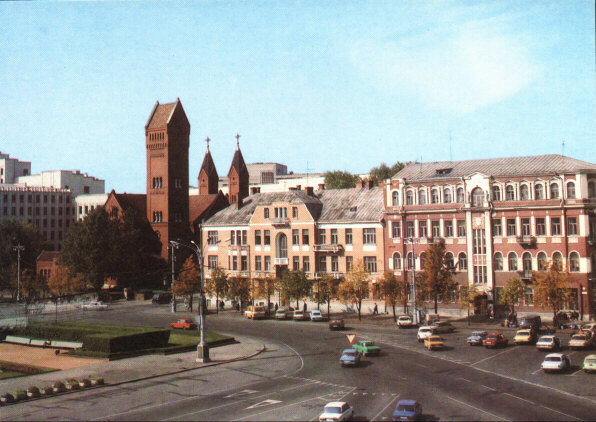 Уважаемый коллега!Оргкомитет 
56-й научной конференции аспирантов, магистрантов и студентов 
учреждения образования «Белорусский государственный университет информатики и радиоэлектроники» 
приглашает Вас принять участие в работе конференции, которая будет проходить в период 
с 21 по 24 апреля 2020 года.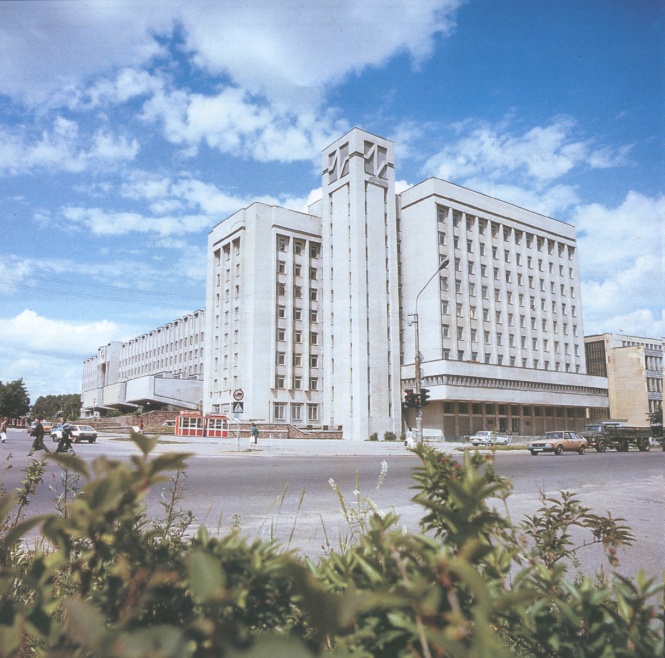 Уважаемый коллега!Оргкомитет 
56-й научной конференции аспирантов, магистрантов и студентов 
учреждения образования «Белорусский государственный университет информатики и радиоэлектроники» 
приглашает Вас принять участие в работе конференции, которая будет проходить в период 
с 21 по 24 апреля 2020 года.Богуш В.А.– ректор, д-р физ.-мат. наук, профессор.Давыдов М.В.– первый проректор, канд. физ.-мат. наук, доцент;Осипов А.Н.– проректор по научной работе, канд. техн. наук, доцент;Гладкая В.С.– заведующая сектором студенческой науки, магистр техн. наук.Лихачевский Д.В.− декан факультета компьютерного проектирования, канд. техн. наук, доцент – председатель комиссии по организации и проведению конференции «Электронные системы и технологии»;Шилин Л.Ю.− декан факультета информационных технологий и управления, д-р техн. наук, профессор – председатель комиссии по организации и проведению конференции «Информационные технологии и управление»;Короткевич А.В.− декан факультета радиотехники и электроники, канд. техн. наук, доцент − председатель комиссии по организации и проведению конференции «Радиотехника и электроника»;Лукашевич М.М.− декан факультета компьютерных систем и сетей, канд. техн. наук, доцент – председатель комиссии по организации и проведению конференции «Компьютерные системы и сети»;Дробот С.В.− декан факультета инфокоммуникаций, канд. техн. наук, доцент – председатель комиссии по организации и проведению конференции «Инфокоммуникации»;Князева Л.П.− декан инженерно-экономического факультета, канд. физ.-мат. наук, доцент – председатель комиссии по организации и проведению конференции «Проблемы экономики и информационных технологий»;Кулешов Ю.Е.– начальник военного факультета, канд. военных наук, доцент – председатель комиссии по организации и проведению конференции «Инновационные технологии в учебном процессе»;Бондарик В.М.– декан факультета доуниверситетской подготовки и профессиональной ориентации, канд. техн. наук, доцент – председатель комиссии по организации и проведению конференции «Функционирование белорусского и русского языков в условиях информатизации общества»;Маковский М.Л.– и.о. декана факультета компьютерных технологий ИИТ БГУИР, председатель комиссии по организации и проведению конференции «Информационные системы и технологии»;Тумилович М.В.– начальник управления подготовки научных кадров высшей квалификации, д-р техн. наук, доцент;Строгова А.С.− заведующая аспирантурой отдела аспирантуры и докторантуры, канд. техн. наук;Бойправ О.В.− канд. техн. наук, доцент, председатель Совета молодых ученых, доцент кафедры защиты информации;Чубенко Е.Б.Хорошко Л.С.Парафенюк Д.А.– заместитель председателя Совета молодых ученых БГУИР, вед. научн. сотрудник НИЛ 4.3, канд. техн. наук;– доцент кафедры МНЭ, канд. физ.-мат. наук;– магистрант гр. 847301; Алексеева С.А.– начальник управления воспитательной работы с молодежью.Бондарик В.М.– декан ФДПиПО, канд. техн. наук, доцент, председатель комиссии по организации и проведению конференции «Функционирование белорусского и русского языков в условиях информатизации общества»;Петрова Н.Е.− зав. каф. ООД,  канд. филол. наук, доцент, зам. председателя комиссии по проведению конференции «Функционирование белорусского и русского языков в условиях информатизации общества»;Юнаш М.В.– канд. филол. наук, доцент каф. ООД;Павловец Г.С.− старший преподаватель каф. ООД;Арцыменя Д.Ф.− преподаватель каф. ООД;Албут А.А.− старший преподаватель каф. ООД;Пристром И.Э.− преподаватель каф. ООД.Председатель−  зав. каф. ООД, канд. филол. наук, доцент Петрова Н.Е.;Члены жюри:− ст. преподаватель Албут А.А.;− преподаватель Дапиро Т.П.;− преподаватель Навроцкая И.В.Секретарь− преподаватель Пристром И.Э.Председатель− зав. каф. ООД, канд. филол. наук, доцент Петрова Н.Е.;Члены жюри:– доцент Юнаш М.В.;– преподаватель Арцыменя Д.Ф.;− ст. преподаватель Албут А.А.;− ст. преподаватель Павловец Г.С.Секретарь− преподаватель Пристром И.Э.Дата заседанияВремя заседанияАудитория и корпусСтр.23 апреля 2020 г.15.20106-47Дата заседанияВремя заседанияАудитория и корпусСтр.22 апреля 2020 г.15.20414-513Подписано в печать Гарнитура «Таймс».Уч.-изд. л. Формат 60х84 1/16.Отпечатано на ризографе.Тираж     экз.Бумага офсетная.Усл. печ. л. .Заказ  .